Załącznik 4 - Karta oceny merytorycznej wniosku o dofinansowanie projektu konkursowego PO KL 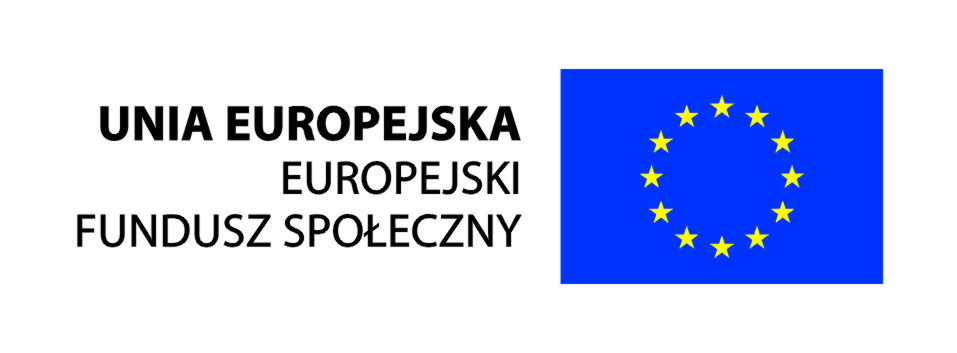 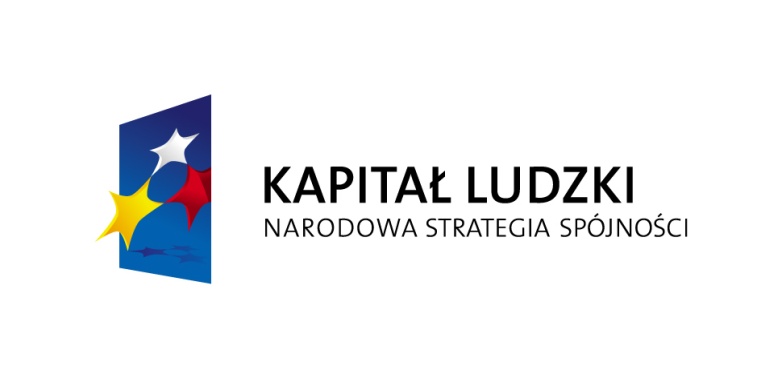 Karta oceny merytorycznej wniosku o dofinansowanie projektu konkursowego PO KL(obowiązuje w odniesieniu do wniosków o dofinansowanie złożonych od dnia 1 stycznia 2012 r.)NR WNIOSKU KSI: WND-POKL.08.01.02-20-INSTYTUCJA PRZYJMUJĄCA WNIOSEK: Wojewódzki Urząd Pracy w BiałymstokuNUMER KONKURSU: 2/POKL/8.1.2/2012TYTUŁ PROJEKTU: .....................................................................................................................................SUMA KONTROLNA WNIOSKU: .............................................................................................................NAZWA PROJEKTODAWCY: .....................................................................................................................OCENIAJĄCY: ...............................................................................................................................................Karta oceny merytorycznej 
B.   **dotyczy tylko projektów badawczych i informacyjno-promocyjnych* Dokonując oceny niezbędności wydatków do realizacji projektu i osiągania jego celów należy zwrócić uwagę m.in. na niezbędność ponoszenia wydatków na wyposażenie, biorąc pod uwagę deklarowany przez beneficjenta we wniosku o dofinansowanie potencjał techniczny.** Dokonując oceny racjonalności i efektywności wydatków w projekcie należy nie tylko odnosić się do pojedynczych pozycji wydatków w szczegółowym budżecie projektu, ale również do łącznej wartości danej usługi przewidzianej do realizacji w ramach projektu. Ponadto należy wskazać podstawę oceny stawek pod kątem ich zgodności z cenami rynkowymi (np. strony www, wyniki rozeznania rynku, doświadczenie oceniających). C.D.Weryfikacja budżetu i zakresu merytorycznego wniosku:a) kwestionowane pozycje wydatków jako niekwalifikowalne;b) kwestionowane wysokości wydatków, wraz z uzasadnieniem;c) proponowane zwiększenie wydatków, wraz z uzasadnieniemd) proponowane zmiany w zakresie merytorycznym projektu, wraz z uzasadnieniem.CZY WNIOSEK ZOSTANIE SKIEROWANY DO NEGOCJACJI?□ TAK – uzasadnić□  NIE – uzasadnić...............................................................................................................................................................................................................................................................................................................................................................................................................................................................................................................................................................Proponowana kwota dofinansowania: ...................................................... PLN......................................						.........................................          podpis								dataA.KRYTERIA HORYZONTALNE I DOSTĘPU (każdorazowo zaznaczyć właściwe znakiem „X”)KRYTERIA HORYZONTALNE I DOSTĘPU (każdorazowo zaznaczyć właściwe znakiem „X”)KRYTERIA HORYZONTALNE I DOSTĘPU (każdorazowo zaznaczyć właściwe znakiem „X”)KRYTERIA HORYZONTALNE I DOSTĘPU (każdorazowo zaznaczyć właściwe znakiem „X”)KRYTERIA HORYZONTALNE I DOSTĘPU (każdorazowo zaznaczyć właściwe znakiem „X”)KRYTERIA HORYZONTALNE I DOSTĘPU (każdorazowo zaznaczyć właściwe znakiem „X”)1.Czy wniosek posiada uchybienia, które nie zostały dostrzeżone na etapie weryfikacji formalnej?Czy wniosek posiada uchybienia, które nie zostały dostrzeżone na etapie weryfikacji formalnej?Czy wniosek posiada uchybienia, które nie zostały dostrzeżone na etapie weryfikacji formalnej?Czy wniosek posiada uchybienia, które nie zostały dostrzeżone na etapie weryfikacji formalnej?Czy wniosek posiada uchybienia, które nie zostały dostrzeżone na etapie weryfikacji formalnej?Czy wniosek posiada uchybienia, które nie zostały dostrzeżone na etapie weryfikacji formalnej?1.□ Tak – przekazać do ponownej oceny formalnej□ Tak – przekazać do ponownej oceny formalnej□ Tak – przekazać do ponownej oceny formalnej□ Nie□ Nie□ NieKRYTERIA DOSTĘPU WERYFIKOWANE NA ETAPIE OCENY MERYTORYCZNEJ 
(wypełnia IOK):KRYTERIA DOSTĘPU WERYFIKOWANE NA ETAPIE OCENY MERYTORYCZNEJ 
(wypełnia IOK):KRYTERIA DOSTĘPU WERYFIKOWANE NA ETAPIE OCENY MERYTORYCZNEJ 
(wypełnia IOK):KRYTERIA DOSTĘPU WERYFIKOWANE NA ETAPIE OCENY MERYTORYCZNEJ 
(wypełnia IOK):KRYTERIA DOSTĘPU WERYFIKOWANE NA ETAPIE OCENY MERYTORYCZNEJ 
(wypełnia IOK):KRYTERIA DOSTĘPU WERYFIKOWANE NA ETAPIE OCENY MERYTORYCZNEJ 
(wypełnia IOK):KRYTERIA DOSTĘPU WERYFIKOWANE NA ETAPIE OCENY MERYTORYCZNEJ 
(wypełnia IOK):2.Czy projekt spełnia kryteria dostępu?Czy projekt spełnia kryteria dostępu?Czy projekt spełnia kryteria dostępu?Czy projekt spełnia kryteria dostępu?Czy projekt spełnia kryteria dostępu?Czy projekt spełnia kryteria dostępu?2.□ Tak□ Tak□ Nie □ Nie  Nie dotyczy Nie dotyczy3.Czy projekt jest zgodny z przepisami ustawy Prawo zamówień publicznych i innym właściwym prawodawstwem krajowym?Czy projekt jest zgodny z przepisami ustawy Prawo zamówień publicznych i innym właściwym prawodawstwem krajowym?Czy projekt jest zgodny z przepisami ustawy Prawo zamówień publicznych i innym właściwym prawodawstwem krajowym?Czy projekt jest zgodny z przepisami ustawy Prawo zamówień publicznych i innym właściwym prawodawstwem krajowym?Czy projekt jest zgodny z przepisami ustawy Prawo zamówień publicznych i innym właściwym prawodawstwem krajowym?Czy projekt jest zgodny z przepisami ustawy Prawo zamówień publicznych i innym właściwym prawodawstwem krajowym?3.□ Tak□ Tak□ Tak□ Nie □ Nie □ Nie 4.Czy projekt jest zgodny z zasadami dotyczącymi pomocy publicznej?Czy projekt jest zgodny z zasadami dotyczącymi pomocy publicznej?Czy projekt jest zgodny z zasadami dotyczącymi pomocy publicznej?Czy projekt jest zgodny z zasadami dotyczącymi pomocy publicznej?Czy projekt jest zgodny z zasadami dotyczącymi pomocy publicznej?Czy projekt jest zgodny z zasadami dotyczącymi pomocy publicznej?4.□ Tak□ Tak□ Tak□ Nie □ Nie □ Nie 5.Standard minimum jest spełniony w przypadku uzyskania co najmniej 2 pozytywnych odpowiedzi.Standard minimum jest spełniony w przypadku uzyskania co najmniej 2 pozytywnych odpowiedzi.Standard minimum jest spełniony w przypadku uzyskania co najmniej 2 pozytywnych odpowiedzi.Standard minimum jest spełniony w przypadku uzyskania co najmniej 2 pozytywnych odpowiedzi.Standard minimum jest spełniony w przypadku uzyskania co najmniej 2 pozytywnych odpowiedzi.Standard minimum jest spełniony w przypadku uzyskania co najmniej 2 pozytywnych odpowiedzi.5.1.Czy projekt zawiera analizę sytuacji kobiet i mężczyzn dotyczącą obszaru interwencji i/lub zasięgu oddziaływania projektu, która wskazuje na nierówności ze względu na płeć?Czy projekt zawiera analizę sytuacji kobiet i mężczyzn dotyczącą obszaru interwencji i/lub zasięgu oddziaływania projektu, która wskazuje na nierówności ze względu na płeć?Czy projekt zawiera analizę sytuacji kobiet i mężczyzn dotyczącą obszaru interwencji i/lub zasięgu oddziaływania projektu, która wskazuje na nierówności ze względu na płeć?Czy projekt zawiera analizę sytuacji kobiet i mężczyzn dotyczącą obszaru interwencji i/lub zasięgu oddziaływania projektu, która wskazuje na nierówności ze względu na płeć?Czy projekt zawiera analizę sytuacji kobiet i mężczyzn dotyczącą obszaru interwencji i/lub zasięgu oddziaływania projektu, która wskazuje na nierówności ze względu na płeć?5.□ Tak□ Tak□ Tak□ Nie□ Nie□ Nie5.2.Czy analiza sytuacji kobiet i mężczyzn zawiera dane ilościowe, które wskazują na brak istniejących nierówności w obszarze interwencji i/lub zasięgu oddziaływania projektu?Czy analiza sytuacji kobiet i mężczyzn zawiera dane ilościowe, które wskazują na brak istniejących nierówności w obszarze interwencji i/lub zasięgu oddziaływania projektu?Czy analiza sytuacji kobiet i mężczyzn zawiera dane ilościowe, które wskazują na brak istniejących nierówności w obszarze interwencji i/lub zasięgu oddziaływania projektu?Czy analiza sytuacji kobiet i mężczyzn zawiera dane ilościowe, które wskazują na brak istniejących nierówności w obszarze interwencji i/lub zasięgu oddziaływania projektu?Czy analiza sytuacji kobiet i mężczyzn zawiera dane ilościowe, które wskazują na brak istniejących nierówności w obszarze interwencji i/lub zasięgu oddziaływania projektu?5.□ Tak□ Tak□ Tak□ Nie□ Nie□ Nie5.3.Czy użyte w analizie sytuacji kobiet i mężczyzn dane w podziale na płeć dotyczą obszaru interwencji i zasięgu oddziaływania projektu?Czy użyte w analizie sytuacji kobiet i mężczyzn dane w podziale na płeć dotyczą obszaru interwencji i zasięgu oddziaływania projektu?Czy użyte w analizie sytuacji kobiet i mężczyzn dane w podziale na płeć dotyczą obszaru interwencji i zasięgu oddziaływania projektu?Czy użyte w analizie sytuacji kobiet i mężczyzn dane w podziale na płeć dotyczą obszaru interwencji i zasięgu oddziaływania projektu?Czy użyte w analizie sytuacji kobiet i mężczyzn dane w podziale na płeć dotyczą obszaru interwencji i zasięgu oddziaływania projektu?5.□ Tak□ Tak□ Tak□ Nie□ Nie□ Nie5.4Czy działania odpowiadają na nierówności ze względu na płeć istniejące w obszarze interwencji i/lub zasięgu oddziaływania projektu i/lub różnicują działania (formy wsparcia) dla kobiet i mężczyzn?Czy działania odpowiadają na nierówności ze względu na płeć istniejące w obszarze interwencji i/lub zasięgu oddziaływania projektu i/lub różnicują działania (formy wsparcia) dla kobiet i mężczyzn?Czy działania odpowiadają na nierówności ze względu na płeć istniejące w obszarze interwencji i/lub zasięgu oddziaływania projektu i/lub różnicują działania (formy wsparcia) dla kobiet i mężczyzn?Czy działania odpowiadają na nierówności ze względu na płeć istniejące w obszarze interwencji i/lub zasięgu oddziaływania projektu i/lub różnicują działania (formy wsparcia) dla kobiet i mężczyzn?Czy działania odpowiadają na nierówności ze względu na płeć istniejące w obszarze interwencji i/lub zasięgu oddziaływania projektu i/lub różnicują działania (formy wsparcia) dla kobiet i mężczyzn?5.□ Tak□ Tak□ Tak□ Nie□ Nie□ Nie5.5. Czy rezultat(y) są podane w podziale na płeć i/lub wskazują jak projekt wpłynie na sytuację kobiet i mężczyzn w obszarze interwencji i/lub zasięgu oddziaływania projektu? Czy rezultat(y) są podane w podziale na płeć i/lub wskazują jak projekt wpłynie na sytuację kobiet i mężczyzn w obszarze interwencji i/lub zasięgu oddziaływania projektu? Czy rezultat(y) są podane w podziale na płeć i/lub wskazują jak projekt wpłynie na sytuację kobiet i mężczyzn w obszarze interwencji i/lub zasięgu oddziaływania projektu? Czy rezultat(y) są podane w podziale na płeć i/lub wskazują jak projekt wpłynie na sytuację kobiet i mężczyzn w obszarze interwencji i/lub zasięgu oddziaływania projektu? Czy rezultat(y) są podane w podziale na płeć i/lub wskazują jak projekt wpłynie na sytuację kobiet i mężczyzn w obszarze interwencji i/lub zasięgu oddziaływania projektu? 5.□ Tak□ Tak□ Tak□ Nie□ Nie□ Nie5.6.Czy projekt wskazuje w jaki sposób zostanie zapewnione równościowe zarządzanie projektem?Czy projekt wskazuje w jaki sposób zostanie zapewnione równościowe zarządzanie projektem?Czy projekt wskazuje w jaki sposób zostanie zapewnione równościowe zarządzanie projektem?Czy projekt wskazuje w jaki sposób zostanie zapewnione równościowe zarządzanie projektem?Czy projekt wskazuje w jaki sposób zostanie zapewnione równościowe zarządzanie projektem?5.□ Tak□ Tak□ Tak□ Nie□ Nie□ Nie5.7. Czy projekt należy do wyjątku, co do którego nie stosuje się standardu minimum?Czy projekt należy do wyjątku, co do którego nie stosuje się standardu minimum?Czy projekt należy do wyjątku, co do którego nie stosuje się standardu minimum?Czy projekt należy do wyjątku, co do którego nie stosuje się standardu minimum?Czy projekt należy do wyjątku, co do którego nie stosuje się standardu minimum?5.□ Tak□ Tak□ Tak□ Nie□ Nie□ Nie5.Wyjątki, co do których nie stosuje się standardu minimum:profil działalności projektodawcy (ograniczenia statutowe),realizacja działań pozytywnych (działania te pozwalają na wpłynięcie na niekorzystną sytuację danej płci w konkretnym obszarze interwencji i zasięgu oddziaływania projektu, a tym samym wyrównanie jej szans społecznych i zawodowych), zamknięta rekrutacja – projekt obejmuje - ze względu na swój zakres oddziaływania - wsparciem wszystkich pracowników/personel konkretnego podmiotu, wyodrębnionej organizacyjnie części danego podmiotu lub konkretnej grupy podmiotów wskazanych we wniosku o dofinansowanie.Wyjątki, co do których nie stosuje się standardu minimum:profil działalności projektodawcy (ograniczenia statutowe),realizacja działań pozytywnych (działania te pozwalają na wpłynięcie na niekorzystną sytuację danej płci w konkretnym obszarze interwencji i zasięgu oddziaływania projektu, a tym samym wyrównanie jej szans społecznych i zawodowych), zamknięta rekrutacja – projekt obejmuje - ze względu na swój zakres oddziaływania - wsparciem wszystkich pracowników/personel konkretnego podmiotu, wyodrębnionej organizacyjnie części danego podmiotu lub konkretnej grupy podmiotów wskazanych we wniosku o dofinansowanie.Wyjątki, co do których nie stosuje się standardu minimum:profil działalności projektodawcy (ograniczenia statutowe),realizacja działań pozytywnych (działania te pozwalają na wpłynięcie na niekorzystną sytuację danej płci w konkretnym obszarze interwencji i zasięgu oddziaływania projektu, a tym samym wyrównanie jej szans społecznych i zawodowych), zamknięta rekrutacja – projekt obejmuje - ze względu na swój zakres oddziaływania - wsparciem wszystkich pracowników/personel konkretnego podmiotu, wyodrębnionej organizacyjnie części danego podmiotu lub konkretnej grupy podmiotów wskazanych we wniosku o dofinansowanie.Wyjątki, co do których nie stosuje się standardu minimum:profil działalności projektodawcy (ograniczenia statutowe),realizacja działań pozytywnych (działania te pozwalają na wpłynięcie na niekorzystną sytuację danej płci w konkretnym obszarze interwencji i zasięgu oddziaływania projektu, a tym samym wyrównanie jej szans społecznych i zawodowych), zamknięta rekrutacja – projekt obejmuje - ze względu na swój zakres oddziaływania - wsparciem wszystkich pracowników/personel konkretnego podmiotu, wyodrębnionej organizacyjnie części danego podmiotu lub konkretnej grupy podmiotów wskazanych we wniosku o dofinansowanie.Wyjątki, co do których nie stosuje się standardu minimum:profil działalności projektodawcy (ograniczenia statutowe),realizacja działań pozytywnych (działania te pozwalają na wpłynięcie na niekorzystną sytuację danej płci w konkretnym obszarze interwencji i zasięgu oddziaływania projektu, a tym samym wyrównanie jej szans społecznych i zawodowych), zamknięta rekrutacja – projekt obejmuje - ze względu na swój zakres oddziaływania - wsparciem wszystkich pracowników/personel konkretnego podmiotu, wyodrębnionej organizacyjnie części danego podmiotu lub konkretnej grupy podmiotów wskazanych we wniosku o dofinansowanie.Wyjątki, co do których nie stosuje się standardu minimum:profil działalności projektodawcy (ograniczenia statutowe),realizacja działań pozytywnych (działania te pozwalają na wpłynięcie na niekorzystną sytuację danej płci w konkretnym obszarze interwencji i zasięgu oddziaływania projektu, a tym samym wyrównanie jej szans społecznych i zawodowych), zamknięta rekrutacja – projekt obejmuje - ze względu na swój zakres oddziaływania - wsparciem wszystkich pracowników/personel konkretnego podmiotu, wyodrębnionej organizacyjnie części danego podmiotu lub konkretnej grupy podmiotów wskazanych we wniosku o dofinansowanie.5.Czy projekt jest zgodny z zasadą równości szans kobiet i mężczyzn (na podstawie standardu minimum)?Czy projekt jest zgodny z zasadą równości szans kobiet i mężczyzn (na podstawie standardu minimum)?Czy projekt jest zgodny z zasadą równości szans kobiet i mężczyzn (na podstawie standardu minimum)?Czy projekt jest zgodny z zasadą równości szans kobiet i mężczyzn (na podstawie standardu minimum)?Czy projekt jest zgodny z zasadą równości szans kobiet i mężczyzn (na podstawie standardu minimum)?Czy projekt jest zgodny z zasadą równości szans kobiet i mężczyzn (na podstawie standardu minimum)?5.□ Tak□ Tak□ Tak□ Nie □ Nie □ Nie 6.Czy projekt jest zgodny z pozostałymi politykami i zasadami wspólnotowymi (w tym: polityką równych szans i koncepcją zrównoważonego rozwoju)?Czy projekt jest zgodny z pozostałymi politykami i zasadami wspólnotowymi (w tym: polityką równych szans i koncepcją zrównoważonego rozwoju)?Czy projekt jest zgodny z pozostałymi politykami i zasadami wspólnotowymi (w tym: polityką równych szans i koncepcją zrównoważonego rozwoju)?Czy projekt jest zgodny z pozostałymi politykami i zasadami wspólnotowymi (w tym: polityką równych szans i koncepcją zrównoważonego rozwoju)?Czy projekt jest zgodny z pozostałymi politykami i zasadami wspólnotowymi (w tym: polityką równych szans i koncepcją zrównoważonego rozwoju)?Czy projekt jest zgodny z pozostałymi politykami i zasadami wspólnotowymi (w tym: polityką równych szans i koncepcją zrównoważonego rozwoju)?6.□ Tak□ Tak□ Tak□ Nie □ Nie □ Nie 7.Czy projekt jest zgodny z zapisami Szczegółowego opisu priorytetów PO KL?Czy projekt jest zgodny z zapisami Szczegółowego opisu priorytetów PO KL?Czy projekt jest zgodny z zapisami Szczegółowego opisu priorytetów PO KL?Czy projekt jest zgodny z zapisami Szczegółowego opisu priorytetów PO KL?Czy projekt jest zgodny z zapisami Szczegółowego opisu priorytetów PO KL?Czy projekt jest zgodny z zapisami Szczegółowego opisu priorytetów PO KL?7.□ Tak□ Tak□ Tak□ Nie □ Nie □ Nie 8.Czy w projekcie założono rozliczenie kosztów w oparciu o kwoty ryczałtowe? Czy w projekcie założono rozliczenie kosztów w oparciu o kwoty ryczałtowe? Czy w projekcie założono rozliczenie kosztów w oparciu o kwoty ryczałtowe? Czy w projekcie założono rozliczenie kosztów w oparciu o kwoty ryczałtowe? Czy w projekcie założono rozliczenie kosztów w oparciu o kwoty ryczałtowe? Czy w projekcie założono rozliczenie kosztów w oparciu o kwoty ryczałtowe? 8.□ Tak□ Tak□ Nie□ Nie□ Nie dotyczy □ Nie dotyczy 9.Czy w projekcie założono rozliczenie kosztów usługi szkoleń językowych i/lub szkoleń komputerowych w zakresie wskazanym odpowiednio w załączniku nr 2 i/lub w załączniku 
nr 3 do Wytycznych w zakresie kwalifikowania wydatków w ramach PO KL w oparciu o stawki jednostkowe? Czy w projekcie założono rozliczenie kosztów usługi szkoleń językowych i/lub szkoleń komputerowych w zakresie wskazanym odpowiednio w załączniku nr 2 i/lub w załączniku 
nr 3 do Wytycznych w zakresie kwalifikowania wydatków w ramach PO KL w oparciu o stawki jednostkowe? Czy w projekcie założono rozliczenie kosztów usługi szkoleń językowych i/lub szkoleń komputerowych w zakresie wskazanym odpowiednio w załączniku nr 2 i/lub w załączniku 
nr 3 do Wytycznych w zakresie kwalifikowania wydatków w ramach PO KL w oparciu o stawki jednostkowe? Czy w projekcie założono rozliczenie kosztów usługi szkoleń językowych i/lub szkoleń komputerowych w zakresie wskazanym odpowiednio w załączniku nr 2 i/lub w załączniku 
nr 3 do Wytycznych w zakresie kwalifikowania wydatków w ramach PO KL w oparciu o stawki jednostkowe? Czy w projekcie założono rozliczenie kosztów usługi szkoleń językowych i/lub szkoleń komputerowych w zakresie wskazanym odpowiednio w załączniku nr 2 i/lub w załączniku 
nr 3 do Wytycznych w zakresie kwalifikowania wydatków w ramach PO KL w oparciu o stawki jednostkowe? Czy w projekcie założono rozliczenie kosztów usługi szkoleń językowych i/lub szkoleń komputerowych w zakresie wskazanym odpowiednio w załączniku nr 2 i/lub w załączniku 
nr 3 do Wytycznych w zakresie kwalifikowania wydatków w ramach PO KL w oparciu o stawki jednostkowe? 9.□ Tak□ Tak□ Nie□ Nie□ Nie dotyczy □ Nie dotyczy 10.Czy koszty w ramach cross-financingu nie przekraczają poziomu dopuszczalnego dla danego Działania? (pkt 4.1.3 wniosku)Czy koszty w ramach cross-financingu nie przekraczają poziomu dopuszczalnego dla danego Działania? (pkt 4.1.3 wniosku)Czy koszty w ramach cross-financingu nie przekraczają poziomu dopuszczalnego dla danego Działania? (pkt 4.1.3 wniosku)Czy koszty w ramach cross-financingu nie przekraczają poziomu dopuszczalnego dla danego Działania? (pkt 4.1.3 wniosku)Czy koszty w ramach cross-financingu nie przekraczają poziomu dopuszczalnego dla danego Działania? (pkt 4.1.3 wniosku)Czy koszty w ramach cross-financingu nie przekraczają poziomu dopuszczalnego dla danego Działania? (pkt 4.1.3 wniosku)10.□ Nie przekraczają□ Nie przekraczają□ Przekraczają□ Przekraczają□ Nie dotyczy □ Nie dotyczy 11.Czy wartość kosztów pośrednich rozliczanych ryczałtem została wyliczona zgodnie 
z Wytycznymi w zakresie kwalifikowania wydatków w ramach PO KL? (pkt 4.1.2 wniosku)Czy wartość kosztów pośrednich rozliczanych ryczałtem została wyliczona zgodnie 
z Wytycznymi w zakresie kwalifikowania wydatków w ramach PO KL? (pkt 4.1.2 wniosku)Czy wartość kosztów pośrednich rozliczanych ryczałtem została wyliczona zgodnie 
z Wytycznymi w zakresie kwalifikowania wydatków w ramach PO KL? (pkt 4.1.2 wniosku)Czy wartość kosztów pośrednich rozliczanych ryczałtem została wyliczona zgodnie 
z Wytycznymi w zakresie kwalifikowania wydatków w ramach PO KL? (pkt 4.1.2 wniosku)Czy wartość kosztów pośrednich rozliczanych ryczałtem została wyliczona zgodnie 
z Wytycznymi w zakresie kwalifikowania wydatków w ramach PO KL? (pkt 4.1.2 wniosku)Czy wartość kosztów pośrednich rozliczanych ryczałtem została wyliczona zgodnie 
z Wytycznymi w zakresie kwalifikowania wydatków w ramach PO KL? (pkt 4.1.2 wniosku)11.□ Tak□ Tak□ Nie – skierować wniosek do negocjacji□ Nie – skierować wniosek do negocjacji□ Nie – skierować wniosek do negocjacji□ Nie dotyczy UZASADNIENIE OCENY SPEŁNIANIA KRYTERIÓW HORYZONTALNYCH I DOSTĘPU(wypełnić, jeśli w części A zaznaczono odpowiedzi skutkujące negatywną oceną wniosku)UZASADNIENIE OCENY SPEŁNIANIA KRYTERIÓW HORYZONTALNYCH I DOSTĘPU(wypełnić, jeśli w części A zaznaczono odpowiedzi skutkujące negatywną oceną wniosku)UZASADNIENIE OCENY SPEŁNIANIA KRYTERIÓW HORYZONTALNYCH I DOSTĘPU(wypełnić, jeśli w części A zaznaczono odpowiedzi skutkujące negatywną oceną wniosku)UZASADNIENIE OCENY SPEŁNIANIA KRYTERIÓW HORYZONTALNYCH I DOSTĘPU(wypełnić, jeśli w części A zaznaczono odpowiedzi skutkujące negatywną oceną wniosku)UZASADNIENIE OCENY SPEŁNIANIA KRYTERIÓW HORYZONTALNYCH I DOSTĘPU(wypełnić, jeśli w części A zaznaczono odpowiedzi skutkujące negatywną oceną wniosku)UZASADNIENIE OCENY SPEŁNIANIA KRYTERIÓW HORYZONTALNYCH I DOSTĘPU(wypełnić, jeśli w części A zaznaczono odpowiedzi skutkujące negatywną oceną wniosku)UZASADNIENIE OCENY SPEŁNIANIA KRYTERIÓW HORYZONTALNYCH I DOSTĘPU(wypełnić, jeśli w części A zaznaczono odpowiedzi skutkujące negatywną oceną wniosku)Numer pytania z wniosku o dofinansowanie projektuNumer pytania z wniosku o dofinansowanie projektuPYTANIEPrzyznana liczba punktówMaksymalna liczba punktów (100)Uwagi/Komentarze3.1 i 3.4*UZASADNIENIE POTRZEBY REALIZACJI I CELE PROJEKTURYZYKO NIEOSIĄGNIĘCIA ZAŁOŻEŃ PROJEKTU*25Minimum: 
15 pkt.*dotyczy tylko projektów, których wnioskowana kwota dofinansowania jest równa albo przekracza 
2 mln złaWskazanie problemu, na który odpowiedź stanowi cel główny projektu oraz opis sytuacji problemowej11/10*Minimum: 
15 pkt.*dotyczy tylko projektów, których wnioskowana kwota dofinansowania jest równa albo przekracza 
2 mln złbWskazanie celu głównego i celów szczegółowych projektu w nawiązaniu do wskazanego problemu 8/7*Minimum: 
15 pkt.*dotyczy tylko projektów, których wnioskowana kwota dofinansowania jest równa albo przekracza 
2 mln złcAdekwatność i założona do osiągnięcia wartość wskaźników pomiaru celów oraz źródła weryfikacji/pozyskania danych do pomiaru wskaźników i częstotliwości pomiaru6/5*Minimum: 
15 pkt.*dotyczy tylko projektów, których wnioskowana kwota dofinansowania jest równa albo przekracza 
2 mln złdOpis ryzyka nieosiągnięcia założeń projektu*0/3*3.2GRUPY DOCELOWE 
(nie dotyczy projektów o charakterze badawczym i informacyjno-promocyjnym, w których nie jest udzielane bezpośrednie wsparcie dla osób )15(0*)Minimum: 
9 pkt.*dotyczy tylko projektów badawczych i informacyjno-promocyjnych, w których nie jest udzielane bezpośrednie wsparcie dla osób aOpis grupy docelowej (tj. osób i/lub instytucji, które zostaną objęte wsparciem) z punktu widzenia istotnych dla projektu cech3Minimum: 
9 pkt.*dotyczy tylko projektów badawczych i informacyjno-promocyjnych, w których nie jest udzielane bezpośrednie wsparcie dla osób bUzasadnienie wyboru grupy docelowej 3Minimum: 
9 pkt.*dotyczy tylko projektów badawczych i informacyjno-promocyjnych, w których nie jest udzielane bezpośrednie wsparcie dla osób cOpis sposobu rekrutacji uczestników/uczestniczek projektu (w tym uwzględnienie zasady równości szans, w tym równości płci)6Minimum: 
9 pkt.*dotyczy tylko projektów badawczych i informacyjno-promocyjnych, w których nie jest udzielane bezpośrednie wsparcie dla osób dOpis potrzeb, barier i oczekiwań uczestników/uczestniczek projektu oraz wskazanie wiarygodnych źródeł pozyskania danych o skali zainteresowania potencjalnych uczestników/uczestniczek planowanym wsparciem projektowym33.3ZADANIA20 (35*)Minimum: 
12/21* pkt.*dotyczy tylko projektów badawczych i informacyjno-promocyjnych, w których nie jest udzielane bezpośrednie wsparcie dla osób  aTrafność doboru zadań i opis zadań w kontekście osiągnięcia celów szczegółowych projektu i racjonalność harmonogramu zadań15Minimum: 
12/21* pkt.*dotyczy tylko projektów badawczych i informacyjno-promocyjnych, w których nie jest udzielane bezpośrednie wsparcie dla osób  bOpis produktów, które będą wytworzone w ramach zadań5Minimum: 
12/21* pkt.*dotyczy tylko projektów badawczych i informacyjno-promocyjnych, w których nie jest udzielane bezpośrednie wsparcie dla osób  cOpis stosowanej metodologii badania/kanałów informacyjnych i sposobu dotarcia do grup docelowych kampanii**00/15*Nie dotyczy3.5ODDZIAŁYWANIE PROJEKTU10Minimum: 
6 pkt.aOpis sposobu, w jaki osiągnięcie celu głównego przyczyni się do osiągnięcia oczekiwanych efektów realizacji danego Priorytetu PO KL 7Minimum: 
6 pkt.bWartość dodana projektu33.6 i 3.7POTENCJAŁ I DOŚWIADCZENIE PROJEKTODAWCYSPOSÓB ZARZĄDZANIA PROJEKTEM15Minimum: 
9 pkt.* dotyczy tylko projektów przewidzianych do realizacji w partnerstwie** jeżeli wykonanie zadań będzie zlecane innym podmiotom*** dotyczy projektów realizowanych w partnerstwie i/lub zakładających zlecanie zadań merytorycznych lub ich istotnej części innym podmiotomaDoświadczenie projektodawcy/partnerów w realizacji podobnych przedsięwzięć 3/2***Minimum: 
9 pkt.* dotyczy tylko projektów przewidzianych do realizacji w partnerstwie** jeżeli wykonanie zadań będzie zlecane innym podmiotom*** dotyczy projektów realizowanych w partnerstwie i/lub zakładających zlecanie zadań merytorycznych lub ich istotnej części innym podmiotombSposób zarządzania projektem 3/3***Minimum: 
9 pkt.* dotyczy tylko projektów przewidzianych do realizacji w partnerstwie** jeżeli wykonanie zadań będzie zlecane innym podmiotom*** dotyczy projektów realizowanych w partnerstwie i/lub zakładających zlecanie zadań merytorycznych lub ich istotnej części innym podmiotomcOpis zaplecza technicznego oraz kadry zaangażowanej w realizację projektu6/4***Minimum: 
9 pkt.* dotyczy tylko projektów przewidzianych do realizacji w partnerstwie** jeżeli wykonanie zadań będzie zlecane innym podmiotom*** dotyczy projektów realizowanych w partnerstwie i/lub zakładających zlecanie zadań merytorycznych lub ich istotnej części innym podmiotomdOpis działań, które będą prowadzone w celu oceny i monitoringu projektu i jego uczestników3/3***Minimum: 
9 pkt.* dotyczy tylko projektów przewidzianych do realizacji w partnerstwie** jeżeli wykonanie zadań będzie zlecane innym podmiotom*** dotyczy projektów realizowanych w partnerstwie i/lub zakładających zlecanie zadań merytorycznych lub ich istotnej części innym podmiotomeUzasadnienie wyboru partnerów projektu* 
i innych podmiotów**0/2***Minimum: 
9 pkt.* dotyczy tylko projektów przewidzianych do realizacji w partnerstwie** jeżeli wykonanie zadań będzie zlecane innym podmiotom*** dotyczy projektów realizowanych w partnerstwie i/lub zakładających zlecanie zadań merytorycznych lub ich istotnej części innym podmiotomfOpis roli partnerów* i innych podmiotów**0/1***IVWYDATKI PROJEKTU15Minimum: 
9 pkt.aOcena niezbędności wydatków do realizacji projektu i osiągania jego celów* 4Minimum: 
9 pkt.bOcena racjonalności i efektywności wydatków projektu, tj. zgodności ze stawkami rynkowymi (zgodnie z zasadą efektywnego zarządzania finansami, 
o której mowa w Wytycznych w zakresie kwalifikowania wydatków w ramach PO KL)**5Minimum: 
9 pkt.cOcena spełniania zasady kwalifikowalności wydatków określonej w Wytycznych 
w zakresie kwalifikowania wydatków 
w ramach PO KL2Minimum: 
9 pkt.dOcena zasadności poziomu kosztów zarządzania w kontekście specyfiki i okresu realizacji projektu oraz zgodności z limitem określonym w Wytycznych w zakresie kwalifikowania wydatków w ramach PO KL2Minimum: 
9 pkt.eOcena prawidłowości sporządzenia budżetu projektu2Suma uzyskanych punktów za kryteria merytoryczne:Czy wniosek otrzymał wymagane 
minimum 60 punktów ogółem orazminimum 60% punktów 
w każdym z punktów 3.1 i 3.4, 3.2, 3.3, 3.5, 3.6 i 3.7 oraz IV?□  TAK□  TAK□  NIE Suma dodatkowych punktów za spełnianie kryteriów strategicznych 
(zaznaczyć właściwe znakiem „X” tylko gdy w polu powyżej zaznaczono „TAK” oraz wpisać kryterium, jego wagę punktową zgodnie z Planem działania oraz liczbę otrzymanych punktów za każde kryterium, równą wadze punktowej, jeśli kryterium zostało spełnione):kryterium 1:
Co najmniej 30% grupy docelowej zostanie objęte wsparciem szkoleniowym ukierunkowanym na tzw. zielone miejsca pracy.waga punktowa: 10liczba otrzymanych punktów: ............................................□  TAK – …… pkt□  TAK – …… pkt□  NIE – 0 pkt ŁĄCZNA LICZBA UZYSKANYCH PUNKTÓW:CZY WNIOSEK SPEŁNIA WYMAGANIA MINIMALNE (W TYM KRYTERIA DOSTĘPU 
I HORYZONTALNE ZGODNIE Z CZĘŚCIĄ A KARTY OCENY MERYTORYCZNEJ), ABY UZYSKAĆ DOFINANSOWANIE?□ TAK □  NIE UZASADNIENIE OCENY WNIOSKU (MINIMUM 10 ZDAŃ)